Szczegółowy opis przyznanej punktacji ECTS – część BNa przyznaną liczbę punktów ECTS składają się:1. Godziny kontaktowe z nauczycielem akademickim:OGÓŁEM: 32.0h2. Samodzielna praca studenta:OGÓŁEM:  2.0hgodziny kontaktowe + samodzielna praca studenta     OGÓŁEM:  34.0h1 punkt ECTS = 25-30 h pracy przeciętnego studenta, liczba punktów ECTS= 34.0 h : 25.0h/ECTS = 1.36 ECTS Średnio: 1.0 ECTS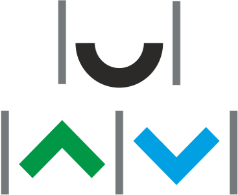 UNIWERSYTET WARMIŃSKO-MAZURSKI W OLSZTYNIEWydział LekarskiSylabus przedmiotu – część A 48SJ-LEZIK35Lekarskie umiejętności zabiegowe i kliniczne 3/5ECTS: 1.0CYKL:  2023ZTREŚCI MERYTORYCZNE ĆWICZENIADoskonalenie techniki ukierunkowanego badania fizykalnego pacjenta standaryzowanego, osłuchiwanie - indywidualne ćwiczenia praktyczne.Badanie pacjenta internistycznego oraz pacjenta z urazem wielonarządowym. Komunikacja z pacjentem i jego rodziną. Nawiązanie pełnego szacunku kontaktu z pacjentem oraz zasady profesjonalnych zachowań. Metody radzenia sobie tzw. trudnym pacjentem, z emocjami, lękiem,agresją pacjenta - scenki rodzajowe. Poufność danych, zasady profesjonalnego wizerunku, profesjonalizm zachowań - doskonalenie umiejętności. Osłuchiwanie. Indywidualna praca studenta z pacjentem standaryzowanym i symulowanym - ocena profesjonalizmu, kompetencji społecznych oraz relacji student-pacjent. Samodzielne wykonywania wybranych czynności lekarskich: płukanie żołądka, nakłucie i drenaż jamy opłucnej, wykonanie i interpretacja standardowego elektrokardiogramu spoczynkowego. Zasady unieruchamiania złamań. Chirurgiczne mycie rąk. Jałowe zakładanie rękawic fartucha operacyjnego, przygotowanie pola operacyjnego oraz posługiwanie się jałowymi narzędziami. Zasady aseptyki i antyseptyki. Podstawowe narzędzia chirurgiczne i zasady szycia ran oraz rodzaje ran. Zasady oczyszczania i szycia rany oraz zakładania jałowego opatrunku z uwzględnieniem zasad aseptyki i antyseptyki. Podstawowe szwy skórne i sposoby ich zakładania. Ocena pacjenta w Szpitalnym Oddziale Ratunkowym. Podstawy triage w SOR.Ocena parametrów życiowych. Diagnostyka różnicowa najczęstszych schorzeń w medycynie ratunkowej. Pacjent priorytetowy w SOR. Wkłucia dożylne i pobieranie gazometrii krwi żylnej. Wstęp do zaawansowanych zabiegów reanimacyjnych. Wstępna ocena poszkodowanego na miejscu zdarzenia.Wstępne czynności podtrzymujące czynności życiowe. Sekwencja BLSWYKŁAD: zajęcia realizowane w formie ćwiczeńCEL KSZTAŁCENIAStudent zna i doskonali różne metody i techniki badania fizykalnego pacjenta symulowanego - indywidualne ćwiczenia praktyczne. Student umie wykonać badanie fizykalne pacjenta internistycznego - doskonalenie technik badania internistycznego. Komunikacja z pacjentem: student umie nawiązać pełen szacunku kontakt z tzw. trudnym pacjentem z przestrzeganiem zasad profesjonalizmu. Sposoby radzenia sobie z emocjami, lękiem, agresją pacjenta - scenki rodzajowe. Poufność danych, zasady profesjonalnego wizerunku, profesjonalizm zachowań. Zna podstawowe zasady oceny stanu pacjenta w SOR: triaż, pacjent priorytetowy, diagnostyka różnicowa najczęstszych schorzeń. Zna podstawy zaawansowanych zabiegów reanimacyjnych: metody bez przyrządowego i przyrządowego udrażniania dróg oddechowych. Umie postępować z pacjentem z urazem wielonarządowym, badać go. Zna zasady i umie wykonać intubację dotchawiczą. Przestrzega zasad aseptyki i antyseptyki.Zna zasady i wie jak opatrzeć ranę, zakłada podstawowe szwy skórne.OPIS EFEKTÓW UCZENIA SIĘ PRZEDMIOTU W ODNIESIENIU DO OPISU CHARAKTERYSTYK DRUGIEGO STOPNIA EFEKTÓW UCZENIA SIĘ DLA KWALIFIKACJI NA POZIOMACH 6-8 POLSKIEJ RAMY KWALIFIKACJI W ODNIESIENIU DO DYSCYPLIN NAUKOWYCH I EFEKTÓW KIERUNKOWYCHEFEKTY UCZENIA SIĘ:Wiedza:Umiejętności:Kompetencje społeczne:FORMY I METODY DYDAKTYCZNE:FORMA I WARUNKI WERYFIKACJI EFEKTÓW UCZENIA SIĘ:LITERATURA PODSTAWOWA:LITERATURA UZUPEŁNIAJĄCA:48SJ-LEZIK35ECTS: 1.0CYKL: 2023ZLekarskie umiejętności zabiegowe i kliniczne 3/5- udział w: Ćwiczenia30.0 h- konsultacje 2.0 h- w tym liczba punktów ECTS za godziny kontaktowe z bezpośrednim udziałem nauczyciela  akademickiego1.28 punktów ECTS- w tym liczba punktów ECTS za godziny realizowane w formie samodzielnej pracy studenta-0.28 punktów ECTS